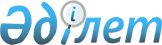 О внесении изменений в решение Сарыагашского районного маслихата от 22 декабря 2014 года № 38-321-V "О районном бюджете на 2015-2017 годы"
					
			Утративший силу
			
			
		
					Решение Сарыагашского районного маслихата Южно-Казахстанской области от 27 марта 2015 года № 40-346-V. Зарегистрировано Департаментом юстиции Южно-Казахстанской области 1 апреля 2015 года № 3095. Утратило силу в связи с истечением срока применения - (письмо аппарата Сарыагашского районного маслихата Южно-Казахстанской области от 28 декабря 2015 года № 449)      Сноска. Утратило силу в связи с истечением срока применения - (письмо аппарата Сарыагашского районного маслихата Южно-Казахстанской области от 28.12.2015 № 449).

      В соответствии с пунктом 5 статьи 109 Бюджетного кодекса Республики Казахстан от 4 декабря 2008 года, подпунктом 1) пункта 1 статьи 6 Закона Республики Казахстан от 23 января 2001 года «О местном государственном управлении и самоуправлении в Республике Казахстан» и решением Южно-Казахстанского областного маслихата от 19 марта 2015 года № 36/291-V «О внесении изменений и дополнений в решение Южно-Казахстанского областного маслихата от 11 декабря 2014 года № 34/258-V «Об областном бюджете на 2015-2017 годы», зарегистрированного в Реестре государственной регистрации нормативных правовых актов за № 3084, Сарыагашский районный маслихат РЕШИЛ:



      1. Внести в решение Сарыагашского районного маслихата от 22 декабря 2014 года № 38-321-V «О районном бюджете на 2015-2017 годы» (зарегистрировано в Реестре государственной регистрации нормативных правовых актов за № 2940, опубликовано 16 января 2015 года в газете «Сарыағаш») следующие изменения:



      пункт 1 изложить в следующей редакции:

      «1. Утвердить районный бюджет Сарыагашского района на 2015-2017 годы согласно приложениям 1, 2 и 3 соответственно, в том числе на 2015 год в следующих объемах:

      1) доходы – 28 221 201 тысяч тенге, в том числе по:

      налоговым поступлениям – 3 025 552 тысяч тенге;

      неналоговым поступлениям – 45 960 тысяч тенге;

      поступления от продажи основного капитала – 39 242 тысяч тенге;

      поступлениям трансфертов – 25 110 447 тысяч тенге;

      2) затраты – 28 304 755 тысяч тенге;

      3) чистое бюджетное кредитование – 79 239 тысяч тенге:

      бюджетные кредиты – 89 190 тысяч тенге;

      погашение бюджетных кредитов – 9 951 тысяч тенге;

      4) сальдо по операциям с финансовыми активами – 28 113 тысяч тенге;

      приобретение финансовых активов – 28113 тысяч тенге;

      поступление от продажи финансовых активов государства – 0 тенге;

      5) дефицит бюджета – -190 906 тысяч тенге;

      6) финансирование дефицита бюджета – 190 906 тысяч тенге;

      поступление займов – 89 190 тысяч тенге;

      погашение займов – 9 951 тысяч тенге;

      используемые остатки бюджетных средств – 111 667 тысяч тенге.».



      Приложения 1, 2, 3, 6 к указанному решению изложить в новой редакции согласно приложениям 1, 2, 3, 4 к настоящему решению.



      2. Настоящее решение вводится в действие с 1 января 2015 года.

      

      Председатель сессии районного маслихата    М. Мамбетов

      

      Секретарь районного маслихата              Б. Садыков

      Приложение 1 к решению

      Сарыагашского районного маслихата

      от 27 марта 2015 года № 40-346-V      Приложение 1 к решению

      Сарыагашского районного маслихата

      от 22 декабря 2014 года № 38-321-V        Районный бюджет на 2015 год

      Приложение 2 к решению

      Сарыагашского районного маслихата

      от 27 марта 2015 года № 40-346-V      Приложение 2 к решению

      Сарыагашского районного маслихата

      от 22 декабря 2014 года № 38-321-V        Районный бюджет на 2016 год

      Приложение 3 к решению

      Сарыагашского районного маслихата

      от 27 марта 2015 года № 40-346-V      Приложение 3 к решению

      Сарыагашского районного маслихата

      от 22 декабря 2014 года № 38-321-V        Районный бюджет на 2017 год

      Приложение 4 к решению

      Сарыагашского районного маслихата

      от 27 марта 2015 года № 40-346-V      Приложение 6 к решению

      Сарыагашского районного маслихата

      от 22 декабря 2014 года № 38-321-V       Перечень бюджетных программ города районного значения, поселка и сельского округа на 2015 год.
					© 2012. РГП на ПХВ «Институт законодательства и правовой информации Республики Казахстан» Министерства юстиции Республики Казахстан
				КатегорияКатегорияКатегорияКатегориясумма, тысяч тенгеКлассКласссумма, тысяч тенгеПодклассПодкласссумма, тысяч тенгеНаименованиесумма, тысяч тенге1. Доходы28 221 2011Налоговые поступления3 025 552101Подоходный налог625 317112Индивидуальный подоходный налог625 317103Социальный налог530 774131Социальный налог530 774104Hалоги на собственность1 676 641141Hалоги на имущество1 439 590143Земельный налог36 387144Hалог на транспортные средства195 207145Единый земельный налог5 457105Внутренние налоги на товары, работы и услуги166 188152Акцизы110 314153Поступления за использование природных и других ресурсов7 412154Сборы за ведение предпринимательской и профессиональной деятельности47 440155Налог на игорный бизнес1 022108Обязательные платежи, взимаемые за совершение юридически значимых действий и (или) выдачу документов уполномоченными на то государственными органами или должностными лицами26 632181Государственная пошлина26 6322Неналоговые поступления45 960201Доходы от государственной собственности6 370211Поступления части чистого дохода государственных предприятий3 400215Доходы от аренды имущества, находящегося в государственной собственности2 970206Прочие неналоговые поступления39 590261Прочие неналоговые поступления39 5903Поступления от продажи основного капитала39 24201Продажа государственного имущества, закрепленного за государственными учреждениями4 2421Продажа государственного имущества, закрепленного за государственными учреждениями4 242303Продажа земли и нематериальных активов35 000331Продажа земли35 0004Поступления трансфертов 25 110 447402Трансферты из вышестоящих органов государственного управления25 110 447422Трансферты из областного бюджета25 110 447Функциональная группаФункциональная группаФункциональная группаФункциональная группаФункциональная группасумма, тысяч тенгеФункциональная подгруппаФункциональная подгруппаФункциональная подгруппаФункциональная подгруппасумма, тысяч тенгеАдминистратор бюджетных программАдминистратор бюджетных программАдминистратор бюджетных программсумма, тысяч тенгеПрограммаПрограммасумма, тысяч тенгеНаименованиесумма, тысяч тенге2. Затраты28 304 75501Государственные услуги общего характера645 2411Представительные, исполнительные и другие органы, выполняющие общие функции государственного управления597 05611112Аппарат маслихата района (города областного значения)16 50511112001Услуги по обеспечению деятельности маслихата района (города областного значения)16 10511112003Капитальные расходы государственного органа 40011122Аппарат акима района (города областного значения)116 62711122001Услуги по обеспечению деятельности акима района (города областного значения)111 62711122003Капитальные расходы государственного органа 5 00011123Аппарат акима района в городе, города районного значения, поселка, села, сельского округа463 92411123001Услуги по обеспечению деятельности акима района в городе, города районного значения, поселка, села, сельского округа421 79311123022Капитальные расходы государственного органа42 13112Финансовая деятельность11 50012459Отдел экономики и финансов района (города областного значения)11 50012459003Проведение оценки имущества в целях налогообложения1 50012459010Приватизация, управление коммунальным имуществом, постприватизационная деятельность и регулирование споров, связанных с этим10 0005Планирование и статистическая деятельность1 440459Отдел экономики и финансов района (города областного значения)1 440061Экспертиза и оценка документации по вопросам бюджетных инвестиций и концессии, проведение оценки реализации бюджетных инвестиций1 44019Прочие государственные услуги общего характера35 24519459Отдел экономики и финансов района (города областного значения)35 24519459001Услуги по реализации государственной политики в области формирования и развития экономической политики, государственного планирования, исполнения бюджета и управления коммунальной собственностью района (города областного значения)34 94519459015Капитальные расходы государственного органа 30002Оборона15 57821Военные нужды10 92821122Аппарат акима района (города областного значения)10 92821122005Мероприятия в рамках исполнения всеобщей воинской обязанности10 92822Организация работы по чрезвычайным ситуациям4 650122Аппарат акима района (города областного значения)4 65022122006Предупреждение и ликвидация чрезвычайных ситуаций масштаба района (города областного значения)4 30022122007Мероприятия по профилактике и тушению степных пожаров районного (городского) масштаба, а также пожаров в населенных пунктах, в которых не созданы органы государственной противопожарной службы35003Общественный порядок, безопасность, правовая, судебная, уголовно-исполнительная деятельность8 00039Прочие услуги в области общественного порядка и безопасности8 000485Отдел пассажирского транспорта и автомобильных дорог района (города областного значения)8 000021Обеспечение безопасности дорожного движения в населенных пунктах8 00004Образование20 556 76841Дошкольное воспитание и обучение3 575 980123Аппарат акима района в городе, города районного значения, поселка, села, сельского округа3 384 88541123004Обеспечение деятельности организаций дошкольного воспитания и обучения1 24041123041Реализация государственного образовательного заказа в дошкольных организациях образования3 383 645464Отдел образования района (города областного значения)191 095009Обеспечение деятельности организаций дошкольного воспитания и обучения37 32541464040Реализация государственного образовательного заказа в дошкольных организациях образования153 77042Начальное, основное среднее и общее среднее образование11 377 549123Аппарат акима района в городе, города районного значения, поселка, села, сельского округа50 89442123005Организация бесплатного подвоза учащихся до школы и обратно в сельской местности50 89442464Отдел образования района (города областного значения)11 326 65542464003Общеобразовательное обучение11 199 31842464006Дополнительное образование для детей127 33749Прочие услуги в области образования5 603 23949464Отдел образования района (города областного значения)671 61849464001Услуги по реализации государственной политики на местном уровне в области образования 13 82449464005Приобретение и доставка учебников, учебно-методических комплексов для государственных учреждений образования района (города областного значения)203 85049464015Ежемесячная выплата денежных средств опекунам (попечителям) на содержание ребенка-сироты (детей-сирот), и ребенка (детей), оставшегося без попечения родителей56 060022Выплата единовременных денежных средств казахстанским гражданам, усыновившим (удочерившим) ребенка (детей)-сироту и ребенка (детей), оставшегося без попечения родителей5 94649464029Обследование психического здоровья детей и подростков и оказание психолого-медико-педагогической консультативной помощи населению16 33549464067Капитальные расходы подведомственных государственных учреждений и организаций375 60349467Отдел строительства района (города областного значения)4 931 62149467037Строительство и реконструкция объектов образования4 931 62106Социальная помощь и социальное обеспечение1 381 1531Социальное обеспечение10 408464Отдел образования района (города областного значения)10 408030Содержание ребенка (детей), переданного патронатным воспитателям10 40862Социальная помощь1 325 126451Отдел занятости и социальных программ района (города областного значения)1 325 12662451002Программа занятости42 64962451004Оказание социальной помощи на приобретение топлива специалистам здравоохранения, образования, социального обеспечения, культуры, спорта и ветеринарии в сельской местности в соответствии с законодательством Республики Казахстан40 00062451005Государственная адресная социальная помощь17 23062451006Оказание жилищной помощи 6 70062451007Социальная помощь отдельным категориям нуждающихся граждан по решениям местных представительных органов36 58862451010Материальное обеспечение детей-инвалидов, воспитывающихся и обучающихся на дому3 80062451014Оказание социальной помощи нуждающимся гражданам на дому76 22162451016Государственные пособия на детей до 18 лет931 00062451017Обеспечение нуждающихся инвалидов обязательными гигиеническими средствами и предоставление услуг специалистами жестового языка, индивидуальными помощниками в соответствии с индивидуальной программой реабилитации инвалида92 48162451052Проведение мероприятий, посвященных семидесятилетию Победы в Великой Отечественной войне78 45769Прочие услуги в области социальной помощи и социального обеспечения45 61969451Отдел занятости и социальных программ района (города областного значения)45 61969451001Услуги по реализации государственной политики на местном уровне в области обеспечения занятости и реализации социальных программ для населения37 35569451011Оплата услуг по зачислению, выплате и доставке пособий и других социальных выплат8 2647Жилищно-коммунальное хозяйство1 397 67971Жилищное хозяйство307 99671467Отдел строительства района (города областного значения)205 85771467003Проектирование и (или) строительство, реконструкция жилья коммунального жилищного фонда205 85771485Отдел пассажирского транспорта и автомобильных дорог района (города областного значения)6 06871464004Ремонт и благоустройство объектов в рамках развития городов и сельских населенных пунктов по Дорожной карте занятости 20206 068497Отдел жилищно-коммунального хозяйства района (города областного значения)96 071001Услуги по реализации государственной политики на местном уровне в области жилищно-коммунального хозяйства58 440005Организация сохранения государственного жилищного фонда4 000033Проектирование, развитие и (или) обустройство инженерно-коммуникационной инфраструктуры30 000049Проведение энергетического аудита многоквартирных жилых домов3 631За счет средств местного бюджета6 67772Коммунальное хозяйство725 551497Отдел жилищно-коммунального хозяйства района (города областного значения)725 551016Функционирование системы водоснабжения и водоотведения39 253028Развитие коммунального хозяйства359 459029Развитие системы водоснабжения и водоотведения246 729058Развитие системы водоснабжения и водоотведения в сельских населенных пунктах80 11073Благоустройство населенных пунктов364 13273123Аппарат акима района в городе, города районного значения, поселка, села, сельского округа262 71873123008Освещение улиц населенных пунктов67 04873123009Обеспечение санитарии населенных пунктов35 11873123010Содержание мест захоронений и погребение безродных40073123011Благоустройство и озеленение населенных пунктов160 152497Отдел жилищно-коммунального хозяйства района (города областного значения)101 414030Обеспечение санитарии населенных пунктов38 564035Благоустройство и озеленение населенных пунктов62 8508Культура, спорт, туризм и информационное пространство954 21781Деятельность в области культуры236 75881455Отдел культуры и развития языков района (города областного значения)180 25881455003Поддержка культурно-досуговой работы180 25881467Отдел строительства района (города областного значения)56 50081467011Развитие объектов культуры56 50082Спорт494 56682465Отдел физической культуры и спорта района (города областного значения)225 35989465001Услуги по реализации государственной политики на местном уровне в сфере физической культуры и спорта8 63182465005Развитие массового спорта и национальных видов спорта 208 39882465006Проведение спортивных соревнований на районном (города областного значения) уровне4 37082465007Подготовка и участие членов сборных команд района (города областного значения) по различным видам спорта на областных спортивных соревнованиях3 96082467Отдел строительства района (города областного значения)269 20782467008Развитие объектов спорта269 20783Информационное пространство165 55883455Отдел культуры и развития языков района (города областного значения)129 55883455006Функционирование районных (городских) библиотек117 16483455007Развитие государственного языка и других языков народа Казахстана12 39483456Отдел внутренней политики района (города областного значения)36 00083456002Услуги по проведению государственной информационной политики36 00089Прочие услуги по организации культуры, спорта, туризма и информационного пространства57 33589455Отдел культуры и развития языков района (города областного значения)11 26389455001Услуги по реализации государственной политики на местном уровне в области развития языков и культуры7 26389455032Капитальные расходы подведомственных государственных учреждений и организаций4 00089456Отдел внутренней политики района (города областного значения)46 07289456001Услуги по реализации государственной политики на местном уровне в области информации, укрепления государственности и формирования социального оптимизма граждан17 75889456003Реализация мероприятий в сфере молодежной политики28 3149Топливно-энергетический комплекс и недропользование1 341 16999Прочие услуги в области топливно-энергетического комплекса и недропользования1 341 169497Отдел жилищно-коммунального хозяйства района (города областного значения)1 341 169038Развитие газотранспортной системы1 341 16910Сельское, водное, лесное, рыбное хозяйство, особо охраняемые природные территории, охрана окружающей среды и животного мира, земельные отношения354 743101Сельское хозяйство139 368141459Отдел экономики и финансов района (города областного значения)13 385101477099Реализация мер по оказанию социальной поддержки специалистов13 385467Отдел строительства района (города областного значения)7 613101467010Развитие объектов сельского хозяйства7 613101473Отдел ветеринарии района (города областного значения)83 409101473001Услуги по реализации государственной политики на местном уровне в сфере ветеринарии19 265101473005Обеспечение функционирования скотомогильников (биотермических ям) 0101473006Организация санитарного убоя больных животных687101473007Организация отлова и уничтожения бродячих собак и кошек6 300101473008Возмещение владельцам стоимости изымаемых и уничтожаемых больных животных, продуктов и сырья животного происхождения26 694101473009Проведение ветеринарных мероприятий по энзоотическим болезням животных29 963101473010Проведение мероприятий по идентификации сельскохозяйственных животных500101477Отдел сельского хозяйства и земельных отношений района (города областного значения) 34 961101477001Услуги по реализации государственной политики на местном уровне в сфере сельского хозяйства и земельных отношений34 961109Прочие услуги в области сельского, водного, лесного, рыбного хозяйства, охраны окружающей среды и земельных отношений215 375109473Отдел ветеринарии района (города областного значения)215 375011Проведение противоэпизоотических мероприятий215 37511Промышленность, архитектурная, градостроительная и строительная деятельность183 027112Архитектурная, градостроительная и строительная деятельность183 027112467Отдел строительства района (города областного значения)17 489112467001Услуги по реализации государственной политики на местном уровне в области строительства16 689112467017Капитальные расходы государственного органа 800112468Отдел архитектуры и градостроительства района (города областного значения)165 538112468001Услуги по реализации государственной политики в области архитектуры и градостроительства на местном уровне 8 777112468003Разработка схем градостроительного развития территории района и генеральных планов населенных пунктов156 76112Транспорт и коммуникации953 028121Автомобильный транспорт942 521485Отдел пассажирского транспорта и автомобильных дорог района (города областного значения)942 521022Развитие транспортной инфраструктуры600 000045Капитальный и средний ремонт автомобильных дорог районного значения и улиц населенных пунктов342 521129Прочие услуги в сфере транспорта и коммуникаций10 507485Отдел пассажирского транспорта и автомобильных дорог района (города областного значения)10 507001Услуги по реализации государственной политики на местном уровне в области пассажирского транспорта и автомобильных дорог10 50713Прочие340 686133Поддержка предпринимательской деятельности и защита конкуренции16 753133469Отдел предпринимательства района (города областного значения)16 753133469001Услуги по реализации государственной политики на местном уровне в области развития предпринимательства16 753139Прочие323 933139459Отдел экономики и финансов района (города областного значения)60 000139459012Резерв местного исполнительного органа района (города областного значения) 60 000497Отдел жилищно-коммунального хозяйства района (города областного значения)263 933043Реализация мер по содействию экономическому развитию регионов в рамках Программы «Развитие регионов»263 93314Обслуживание долга10141Обслуживание долга10141459Отдел экономики и финансов района (города областного значения)10141459021Обслуживание долга местных исполнительных органов по выплате вознаграждений и иных платежей по займам из областного бюджета1015Трансферты173 456151Трансферты173 456151459Отдел экономики и финансов района (города областного значения)173 456151459006Возврат неиспользованных (недоиспользованных) целевых трансфертов50 733151459024Целевые текущие трансферты в вышестоящие бюджеты в связи с передачей функций государственных органов из нижестоящего уровня государственного управления в вышестоящий46 300049Возврат трансфертов общего характера в случаях, предусмотренных бюджетным законодательством 76 4233. Чистое бюджетное кредитование 79 239Бюджетные кредиты 89 19010Сельское, водное, лесное, рыбное хозяйство, особо охраняемые природные территории, охрана окружающей среды и животного мира, земельные отношения89 190101Сельское хозяйство89 190101459Отдел экономики и финансов района (города областного значения)89 190101477018Бюджетные кредиты для реализации мер социальной поддержки специалистов89 190КатегорияКатегорияКатегорияКатегориясумма, тысяч тенгеКлассКласссумма, тысяч тенгеПодклассПодклассПодкласссумма, тысяч тенгеСпецификаСпецификасумма, тысяч тенгеНаименованиесумма, тысяч тенге5Погашение бюджетных кредитов9 951501Погашение бюджетных кредитов9 951511Погашение бюджетных кредитов, выданных из государственного бюджета9 95151113Погашение бюджетных кредитов, выданных из местного бюджета физическим лицам9 9514. Сальдо по операциям с финансовыми активами28 113приобретение финансовых активов28 11313Прочие28 113139Прочие28 113497Отдел жилищно-коммунального хозяйства района (города областного значения)28 113060Увеличение уставных капиталов специализированных уполномоченных организаций28 113поступления от продажи финансовых активов государства05. Дефицит бюджета-190 9066. Финансирование дефицита бюджета190 906Поступления займов89 190КатегорияКатегорияКатегорияКатегориясумма, тысяч тенгеКлассКлассКласссумма, тысяч тенгеПодкласс Подкласс Подкласс сумма, тысяч тенгеСпецификаСпецификасумма, тысяч тенгеНаименованиесумма, тысяч тенге7Поступления займов89 190701Внутренние государственные займы89 190712Договоры займа89 19071203Займы, получаемые местным исполнительным органом района (города областного значения)89 19016Погашение займов9 951161Погашение займов9 951161459Отдел экономики и финансов района (города областного значения)9 951161459005Погашение долга местного исполнительного органа перед вышестоящим бюджетом9 951Категория Категория Категория Категория Категория сумма, тысяч тенгеКласс Класс Класс Класс сумма, тысяч тенгеПодкласс Подкласс Подкласс сумма, тысяч тенгеСпецификаСпецификасумма, тысяч тенгеНаименованиесумма, тысяч тенге8Используемые остатки бюджетных средств111 667801Остатки бюджетных средств111 667811Свободные остатки бюджетных средств111 66781101Свободные остатки бюджетных средств111 667Категория Категория Категория Категория сумма, тысяч тенгеКлассКласссумма, тысяч тенгеПодклассПодкласссумма, тысяч тенгеНаименованиесумма, тысяч тенге1. Доходы22 202 9441Налоговые поступления3 186 230101Подоходный налог651 925112Индивидуальный подоходный налог651 925103Социальный налог558 675131Социальный налог558 675104Hалоги на собственность1 783 745141Hалоги на имущество1 540 361143Земельный налог37 615144Hалог на транспортные средства199 930145Единый земельный налог5 839105Внутренние налоги на товары, работы и услуги163 389152Акцизы118 033153Поступления за использование природных и других ресурсов7 931154Сборы за ведение предпринимательской и профессиональной деятельности36 332155Налог на игорный бизнес1 093108Обязательные платежи, взимаемые за совершение юридически значимых действий и (или) выдачу документов уполномоченными на то государственными органами или должностными лицами28 496181Государственная пошлина28 4962Неналоговые поступления48 940201Доходы от государственной собственности6 579211Поступления части чистого дохода государственных предприятий3 400215Доходы от аренды имущества, находящегося в государственной собственности3 179206Прочие неналоговые поступления42 361261Прочие неналоговые поступления42 3613Поступления от продажи основного капитала20 000303Продажа земли и нематериальных активов20 000331Продажа земли20 0004Поступления трансфертов 18 947 774402Трансферты из вышестоящих органов государственного управления18 947 774422Трансферты из областного бюджета18 947 774Функциональная группаФункциональная группаФункциональная группаФункциональная группаФункциональная группасумма, тысяч тенгеФункциональная подгруппаФункциональная подгруппаФункциональная подгруппаФункциональная подгруппасумма, тысяч тенгеАдминистратор бюджетных программАдминистратор бюджетных программАдминистратор бюджетных программсумма, тысяч тенгеПрограммаПрограммасумма, тысяч тенгеНаименованиесумма, тысяч тенге2. Затраты22 202 94401Государственные услуги общего характера723 8491Представительные, исполнительные и другие органы, выполняющие общие функции государственного управления674 09711112Аппарат маслихата района (города областного значения)20 28611112001Услуги по обеспечению деятельности маслихата района (города областного значения)19 21611112003Капитальные расходы государственного органа 1 07011122Аппарат акима района (города областного значения)121 52911122001Услуги по обеспечению деятельности акима района (города областного значения)116 49111122003Капитальные расходы государственного органа 5 03811123Аппарат акима района в городе, города районного значения, поселка, села, сельского округа532 28211123001Услуги по обеспечению деятельности акима района в городе, города районного значения, поселка, села, сельского округа473 41011123022Капитальные расходы государственного органа58 87212Финансовая деятельность11 58612459Отдел экономики и финансов района (города областного значения)11 58612459003Проведение оценки имущества в целях налогообложения1 51112459010Приватизация, управление коммунальным имуществом, постприватизационная деятельность и регулирование споров, связанных с этим10 0755Планирование и статистическая деятельность1 451459Отдел экономики и финансов района (города областного значения)1 451061Экспертиза и оценка документации по вопросам бюджетных инвестиций и концессии, проведение оценки реализации бюджетных инвестиций1 45119Прочие государственные услуги общего характера36 71519459Отдел экономики и финансов района (города областного значения)36 71519459001Услуги по реализации государственной политики в области формирования и развития экономической политики, государственного планирования, исполнения бюджета и управления коммунальной собственностью района (города областного значения)35 90919459015Капитальные расходы государственного органа 80602Оборона115 97821Военные нужды10 39021122Аппарат акима района (города областного значения)10 39021122005Мероприятия в рамках исполнения всеобщей воинской обязанности10 39022Организация работы по чрезвычайным ситуациям105 588122Аппарат акима района (города областного значения)105 58822122006Предупреждение и ликвидация чрезвычайных ситуаций масштаба района (города областного значения)105 23522122007Мероприятия по профилактике и тушению степных пожаров районного (городского) масштаба, а также пожаров в населенных пунктах, в которых не созданы органы государственной противопожарной службы35303Общественный порядок, безопасность, правовая, судебная, уголовно-исполнительная деятельность8 06039Прочие услуги в области общественного порядка и безопасности8 060485Отдел пассажирского транспорта и автомобильных дорог района (города областного значения)8 060021Обеспечение безопасности дорожного движения в населенных пунктах8 06004Образование14 107 48541Дошкольное воспитание и обучение853 455123Аппарат акима района в городе, города районного значения, поселка, села, сельского округа823 08841123004Обеспечение деятельности организаций дошкольного воспитания и обучения9 26241123041Реализация государственного образовательного заказа в дошкольных организациях образования813 826464Отдел образования района (города областного значения)30 367009Обеспечение деятельности организаций дошкольного воспитания и обучения30 36742Начальное, основное среднее и общее среднее образование10 179 026123Аппарат акима района в городе, города районного значения, поселка, села, сельского округа46 85942123005Организация бесплатного подвоза учащихся до школы и обратно в сельской местности46 85942464Отдел образования района (города областного значения)10 132 16742464003Общеобразовательное обучение10 012 20142464006Дополнительное образование для детей119 96649Прочие услуги в области образования3 075 00449464Отдел образования района (города областного значения)629 19349464001Услуги по реализации государственной политики на местном уровне в области образования 15 72549464005Приобретение и доставка учебников, учебно-методических комплексов для государственных учреждений образования района (города областного значения)205 37949464015Ежемесячная выплата денежных средств опекунам (попечителям) на содержание ребенка-сироты (детей-сирот), и ребенка (детей), оставшегося без попечения родителей56 48049464067Капитальные расходы подведомственных государственных учреждений и организаций351 60949467Отдел строительства района (города областного значения)2 445 81149467037Строительство и реконструкция объектов образования2 445 81106Социальная помощь и социальное обеспечение1 218 97562Социальная помощь1 173 343451Отдел занятости и социальных программ района (города областного значения)1 173 34362451002Программа занятости42 96862451004Оказание социальной помощи на приобретение топлива специалистам здравоохранения, образования, социального обеспечения, культуры, спорта и ветеринарии в сельской местности в соответствии с законодательством Республики Казахстан40 30062451005Государственная адресная социальная помощь15 11362451006Оказание жилищной помощи 15 11062451007Социальная помощь отдельным категориям нуждающихся граждан по решениям местных представительных органов45 73262451014Оказание социальной помощи нуждающимся гражданам на дому83 17462451016Государственные пособия на детей до 18 лет873 50362451017Обеспечение нуждающихся инвалидов обязательными гигиеническими средствами и предоставление услуг специалистами жестового языка, индивидуальными помощниками в соответствии с индивидуальной программой реабилитации инвалида57 44369Прочие услуги в области социальной помощи и социального обеспечения45 63269451Отдел занятости и социальных программ района (города областного значения)45 63269451001Услуги по реализации государственной политики на местном уровне в области обеспечения занятости и реализации социальных программ для населения37 30669451011Оплата услуг по зачислению, выплате и доставке пособий и других социальных выплат8 3267Жилищно-коммунальное хозяйство1 128 01671Жилищное хозяйство52 383497Отдел жилищно-коммунального хозяйства района (города областного значения)52 383001Услуги по реализации государственной политики на местном уровне в области жилищно-коммунального хозяйства52 38372Коммунальное хозяйство670 126497Отдел жилищно-коммунального хозяйства района (города областного значения)670 126016Функционирование системы водоснабжения и водоотведения5 038028Развитие коммунального хозяйства585 807033Проектирование, развитие и (или) обустройство инженерно-коммуникационной инфраструктуры53 125058Развитие системы водоснабжения и водоотведения в сельских населенных пунктах26 15673Благоустройство населенных пунктов405 50773123Аппарат акима района в городе, города районного значения, поселка, села, сельского округа274 53273123008Освещение улиц населенных пунктов61 65273123009Обеспечение санитарии населенных пунктов60 79973123010Содержание мест захоронений и погребение безродных40373123011Благоустройство и озеленение населенных пунктов151 678497Отдел жилищно-коммунального хозяйства района (города областного значения)130 975035Благоустройство и озеленение населенных пунктов130 9758Культура, спорт, туризм и информационное пространство1 213 92581Деятельность в области культуры725 74981455Отдел культуры и развития языков района (города областного значения)160 25281455003Поддержка культурно-досуговой работы160 25281467Отдел строительства района (города областного значения)565 49781467011Развитие объектов культуры565 49782Спорт257 41482465Отдел физической культуры и спорта района (города областного значения)217 91189465001Услуги по реализации государственной политики на местном уровне в сфере физической культуры и спорта9 14682465005Развитие массового спорта и национальных видов спорта 195 52782465006Проведение спортивных соревнований на районном (города областного значения) уровне5 39082465007Подготовка и участие членов сборных команд района (города областного значения) по различным видам спорта на областных спортивных соревнованиях7 84882467Отдел строительства района (города областного значения)39 50382467008Развитие объектов спорта39 50383Информационное пространство157 44083455Отдел культуры и развития языков района (города областного значения)121 17083455006Функционирование районных (городских) библиотек109 07583455007Развитие государственного языка и других языков народа Казахстана12 09583456Отдел внутренней политики района (города областного значения)36 27083456002Услуги по проведению государственной информационной политики36 27089Прочие услуги по организации культуры, спорта, туризма и информационного пространства73 32289455Отдел культуры и развития языков района (города областного значения)24 77689455001Услуги по реализации государственной политики на местном уровне в области развития языков и культуры7 85589455032Капитальные расходы подведомственных государственных учреждений и организаций16 92189456Отдел внутренней политики района (города областного значения)48 54689456001Услуги по реализации государственной политики на местном уровне в области информации, укрепления государственности и формирования социального оптимизма граждан18 16589456003Реализация мероприятий в сфере молодежной политики27 05689456006Капитальные расходы государственного органа 3 3259Топливно-энергетический комплекс и недропользование1 363 89999Прочие услуги в области топливно-энергетического комплекса и недропользования1 363 899497Отдел жилищно-коммунального хозяйства района (города областного значения)1 363 899038Развитие газотранспортной системы1 363 89910Сельское, водное, лесное, рыбное хозяйство, особо охраняемые природные территории, охрана окружающей среды и животного мира, земельные отношения101 895101Сельское хозяйство101 895139459Отдел экономики и финансов района (города областного значения)13 485101477099Реализация мер по оказанию социальной поддержки специалистов13 485101473Отдел ветеринарии района (города областного значения)54 864101473001Услуги по реализации государственной политики на местном уровне в сфере ветеринарии12 432101473003Капитальные расходы государственного органа 103101473005Обеспечение функционирования скотомогильников (биотермических ям) 1 384101473006Организация санитарного убоя больных животных692101473007Организация отлова и уничтожения бродячих собак и кошек6 347101473008Возмещение владельцам стоимости изымаемых и уничтожаемых больных животных, продуктов и сырья животного происхождения2 307101473009Проведение ветеринарных мероприятий по энзоотическим болезням животных30 188101473010Проведение мероприятий по идентификации сельскохозяйственных животных1 411101477Отдел сельского хозяйства и земельных отношений района (города областного значения) 33 546101477001Услуги по реализации государственной политики на местном уровне в сфере сельского хозяйства и земельных отношений33 54611Промышленность, архитектурная, градостроительная и строительная деятельность175 979112Архитектурная, градостроительная и строительная деятельность175 979112467Отдел строительства района (города областного значения)16 490112467001Услуги по реализации государственной политики на местном уровне в области строительства16 490112468Отдел архитектуры и градостроительства района (города областного значения)159 489112468001Услуги по реализации государственной политики в области архитектуры и градостроительства на местном уровне 9 489112468003Разработка схем градостроительного развития территории района и генеральных планов населенных пунктов150 00012Транспорт и коммуникации1 701 362121Автомобильный транспорт1 690 561485Отдел пассажирского транспорта и автомобильных дорог района (города областного значения)1 690 561022Развитие транспортной инфраструктуры1 248 765045Капитальный и средний ремонт автомобильных дорог районного значения и улиц населенных пунктов441 796129Прочие услуги в сфере транспорта и коммуникаций10 801485Отдел пассажирского транспорта и автомобильных дорог района (города областного значения)10 801001Услуги по реализации государственной политики на местном уровне в области пассажирского транспорта и автомобильных дорог10 80113Прочие343 521133Поддержка предпринимательской деятельности и защита конкуренции17 158133469Отдел предпринимательства района (города областного значения)17 158133469001Услуги по реализации государственной политики на местном уровне в области развития предпринимательства16 674133469004Капитальные расходы государственного органа 484139Прочие326 363139459Отдел экономики и финансов района (города областного значения)60 450139459012Резерв местного исполнительного органа района (города областного значения) 60 450497Отдел жилищно-коммунального хозяйства района (города областного значения)265 913043Реализация мер по содействию экономическому развитию регионов в рамках Программы «Развитие регионов»265 9133. Чистое бюджетное кредитование -9 951Бюджетные кредиты 0КатегорияКатегорияКатегорияКатегорияКатегориясумма, тысяч тенгеКлассКлассКлассКласссумма, тысяч тенгеПодклассПодклассПодкласссумма, тысяч тенгеСпецификаСпецификасумма, тысяч тенгеНаименованиесумма, тысяч тенге5Погашение бюджетных кредитов9 951501Погашение бюджетных кредитов9 951511Погашение бюджетных кредитов, выданных из государственного бюджета9 95151113Погашение бюджетных кредитов, выданных из местного бюджета физическим лицам9 9514. Сальдо по операциям с финансовыми активами0приобретение финансовых активов0поступления от продажи финансовых активов государства05. Дефицит бюджета9 9516. Финансирование дефицита бюджета-9 951Поступления займов016Погашение займов9 951161Погашение займов9 951161459Отдел экономики и финансов района (города областного значения)9 951161459005Погашение долга местного исполнительного органа перед вышестоящим бюджетом9 951КатегорияКатегорияКатегорияКатегориясумма, тысяч тенгеКлассКлассКласссумма, тысяч тенгеПодклассПодкласссумма, тысяч тенгеНаименованиесумма, тысяч тенге1. Доходы23 014 0621Налоговые поступления3 359 838101Подоходный налог665 647112Индивидуальный подоходный налог665 647103Социальный налог581 462131Социальный налог581 462104Hалоги на собственность1 907 413141Hалоги на имущество1 648 186143Земельный налог39 054144Hалог на транспортные средства213 925145Единый земельный налог6 248105Внутренние налоги на товары, работы и услуги174 825152Акцизы126 292153Поступления за использование природных и других ресурсов8 486154Сборы за ведение предпринимательской и профессиональной деятельности38 877155Налог на игорный бизнес1 170108Обязательные платежи, взимаемые за совершение юридически значимых действий и (или) выдачу документов уполномоченными на то государственными органами или должностными лицами30 491181Государственная пошлина30 4912Неналоговые поступления52 127201Доходы от государственной собственности6 801211Поступления части чистого дохода государственных предприятий3 400215Доходы от аренды имущества, находящегося в государственной собственности3 401206Прочие неналоговые поступления45 326261Прочие неналоговые поступления45 3263Поступления от продажи основного капитала20 000303Продажа земли и нематериальных активов20 000331Продажа земли20 0004Поступления трансфертов 19 582 097402Трансферты из вышестоящих органов государственного управления19 582 097422Трансферты из областного бюджета19 582 097Функциональная группаФункциональная группаФункциональная группаФункциональная группаФункциональная группасумма, тысяч тенгеФункциональная подгруппаФункциональная подгруппаФункциональная подгруппаФункциональная подгруппасумма, тысяч тенгеАдминистратор бюджетных программАдминистратор бюджетных программАдминистратор бюджетных программсумма, тысяч тенгеПрограммаПрограммасумма, тысяч тенгеНаименованиесумма, тысяч тенге2. Затраты23 014 06201Государственные услуги общего характера759 5551Представительные, исполнительные и другие органы, выполняющие общие функции государственного управления707 80711112Аппарат маслихата района (города областного значения)21 22411112001Услуги по обеспечению деятельности маслихата района (города областного значения)20 07911112003Капитальные расходы государственного органа 1 14511122Аппарат акима района (города областного значения)126 52711122001Услуги по обеспечению деятельности акима района (города областного значения)121 45111122003Капитальные расходы государственного органа 5 07611123Аппарат акима района в городе, города районного значения, поселка, села, сельского округа560 05611123001Услуги по обеспечению деятельности акима района в городе, города районного значения, поселка, села, сельского округа500 74211123022Капитальные расходы государственного органа59 31412Финансовая деятельность11 67312459Отдел экономики и финансов района (города областного значения)11 67312459003Проведение оценки имущества в целях налогообложения1 52212459010Приватизация, управление коммунальным имуществом, постприватизационная деятельность и регулирование споров, связанных с этим10 1515Планирование и статистическая деятельность1 462459Отдел экономики и финансов района (города областного значения)1 462061Экспертиза и оценка документации по вопросам бюджетных инвестиций и концессии, проведение оценки реализации бюджетных инвестиций1 46219Прочие государственные услуги общего характера38 61319459Отдел экономики и финансов района (города областного значения)38 61319459001Услуги по реализации государственной политики в области формирования и развития экономической политики, государственного планирования, исполнения бюджета и управления коммунальной собственностью района (города областного значения)37 80119459015Капитальные расходы государственного органа 81202Оборона116 87921Военные нужды10 46821122Аппарат акима района (города областного значения)10 46821122005Мероприятия в рамках исполнения всеобщей воинской обязанности10 46822Организация работы по чрезвычайным ситуациям106 411122Аппарат акима района (города областного значения)106 41122122006Предупреждение и ликвидация чрезвычайных ситуаций масштаба района (города областного значения)106 05622122007Мероприятия по профилактике и тушению степных пожаров районного (городского) масштаба, а также пожаров в населенных пунктах, в которых не созданы органы государственной противопожарной службы35503Общественный порядок, безопасность, правовая, судебная, уголовно-исполнительная деятельность8 12039Прочие услуги в области общественного порядка и безопасности8 120485Отдел пассажирского транспорта и автомобильных дорог района (города областного значения)8 120021Обеспечение безопасности дорожного движения в населенных пунктах8 12004Образование16 010 14341Дошкольное воспитание и обучение859 855123Аппарат акима района в городе, города районного значения, поселка, села, сельского округа829 26141123004Обеспечение деятельности организаций дошкольного воспитания и обучения9 33141123041Реализация государственного образовательного заказа в дошкольных организациях образования819 930464Отдел образования района (города областного значения)30 594009Обеспечение деятельности организаций дошкольного воспитания и обучения30 59442Начальное, основное среднее и общее среднее образование10 255 365123Аппарат акима района в городе, города районного значения, поселка, села, сельского округа47 21042123005Организация бесплатного подвоза учащихся до школы и обратно в сельской местности47 21042464Отдел образования района (города областного значения)10 208 15542464003Общеобразовательное обучение10 087 29242464006Дополнительное образование для детей120 86349Прочие услуги в области образования4 894 92349464Отдел образования района (города областного значения)634 42749464001Услуги по реализации государственной политики на местном уровне в области образования 16 35949464005Приобретение и доставка учебников, учебно-методических комплексов для государственных учреждений образования района (города областного значения)206 92049464015Ежемесячная выплата денежных средств опекунам (попечителям) на содержание ребенка-сироты (детей-сирот), и ребенка (детей), оставшегося без попечения родителей56 90449464067Капитальные расходы подведомственных государственных учреждений и организаций354 24449467Отдел строительства района (города областного значения)4 260 49649467037Строительство и реконструкция объектов образования4 260 49606Социальная помощь и социальное обеспечение1 199 04462Социальная помощь1 182 144451Отдел занятости и социальных программ района (города областного значения)1 182 14462451002Программа занятости43 29162451004Оказание социальной помощи на приобретение топлива специалистам здравоохранения, образования, социального обеспечения, культуры, спорта и ветеринарии в сельской местности в соответствии с законодательством Республики Казахстан40 60262451005Государственная адресная социальная помощь15 22662451006Оказание жилищной помощи 15 22462451007Социальная помощь отдельным категориям нуждающихся граждан по решениям местных представительных органов46 07662451014Оказание социальной помощи нуждающимся гражданам на дому83 79862451016Государственные пособия на детей до 18 лет880 05462451017Обеспечение нуждающихся инвалидов обязательными гигиеническими средствами и предоставление услуг специалистами жестового языка, индивидуальными помощниками в соответствии с индивидуальной программой реабилитации инвалида57 87369Прочие услуги в области социальной помощи и социального обеспечения16 90069451Отдел занятости и социальных программ района (города областного значения)16 90069451001Услуги по реализации государственной политики на местном уровне в области обеспечения занятости и реализации социальных программ для населения8 51269451011Оплата услуг по зачислению, выплате и доставке пособий и других социальных выплат8 3887Жилищно-коммунальное хозяйство870 52371Жилищное хозяйство53 291497Отдел жилищно-коммунального хозяйства района (города областного значения)53 291001Услуги по реализации государственной политики на местном уровне в области жилищно-коммунального хозяйства53 29172Коммунальное хозяйство408 685497Отдел жилищно-коммунального хозяйства района (города областного значения)408 685016Функционирование системы водоснабжения и водоотведения5 075028Развитие коммунального хозяйства377 258058Развитие системы водоснабжения и водоотведения в сельских населенных пунктах26 35273Благоустройство населенных пунктов408 54773123Аппарат акима района в городе, города районного значения, поселка, села, сельского округа276 59073123008Освещение улиц населенных пунктов62 11473123009Обеспечение санитарии населенных пунктов61 25573123010Содержание мест захоронений и погребение безродных40673123011Благоустройство и озеленение населенных пунктов152 815497Отдел жилищно-коммунального хозяйства района (города областного значения)131 957035Благоустройство и озеленение населенных пунктов131 9578Культура, спорт, туризм и информационное пространство660 76581Деятельность в области культуры168 05281455Отдел культуры и развития языков района (города областного значения)161 45481455003Поддержка культурно-досуговой работы161 45481467Отдел строительства района (города областного значения)6 59881467011Развитие объектов культуры6 59882Спорт250 13282465Отдел физической культуры и спорта района (города областного значения)210 33382465005Развитие массового спорта и национальных видов спорта 196 99682465006Проведение спортивных соревнований на районном (города областного значения) уровне5 43082465007Подготовка и участие членов сборных команд района (города областного значения) по различным видам спорта на областных спортивных соревнованиях7 90782467Отдел строительства района (города областного значения)39 79982467008Развитие объектов спорта39 79983Информационное пространство158 62283455Отдел культуры и развития языков района (города областного значения)122 08083455006Функционирование районных (городских) библиотек109 89583455007Развитие государственного языка и других языков народа Казахстана12 18583456Отдел внутренней политики района (города областного значения)36 54283456002Услуги по проведению государственной информационной политики36 54289Прочие услуги по организации культуры, спорта, туризма и информационного пространства83 95989455Отдел культуры и развития языков района (города областного значения)25 34989455001Услуги по реализации государственной политики на местном уровне в области развития языков и культуры8 30189455032Капитальные расходы подведомственных государственных учреждений и организаций17 04889456Отдел внутренней политики района (города областного значения)49 20989456001Услуги по реализации государственной политики на местном уровне в области информации, укрепления государственности и формирования социального оптимизма граждан18 60289456003Реализация мероприятий в сфере молодежной политики27 25789456006Капитальные расходы государственного органа 3 35089465Отдел физической культуры и спорта района (города областного значения)9 40189465001Услуги по реализации государственной политики на местном уровне в сфере физической культуры и спорта9 4019Топливно-энергетический комплекс и недропользование2 058 99599Прочие услуги в области топливно-энергетического комплекса и недропользования2 058 995497Отдел жилищно-коммунального хозяйства района (города областного значения)2 058 995038Развитие газотранспортной системы2 058 99510Сельское, водное, лесное, рыбное хозяйство, особо охраняемые природные территории, охрана окружающей среды и животного мира, земельные отношения103 641101Сельское хозяйство103 641139459Отдел экономики и финансов района (города областного значения)13 586101477099Реализация мер по оказанию социальной поддержки специалистов13 586101473Отдел ветеринарии района (города областного значения)55 467101473001Услуги по реализации государственной политики на местном уровне в сфере ветеринарии12 717101473003Капитальные расходы государственного органа 104101473005Обеспечение функционирования скотомогильников (биотермических ям) 1 395101473006Организация санитарного убоя больных животных697101473007Организация отлова и уничтожения бродячих собак и кошек6 395101473008Возмещение владельцам стоимости изымаемых и уничтожаемых больных животных, продуктов и сырья животного происхождения2 324101473009Проведение ветеринарных мероприятий по энзоотическим болезням животных30 414101473010Проведение мероприятий по идентификации сельскохозяйственных животных1 421101477Отдел сельского хозяйства и земельных отношений района (города областного значения) 34 588101477001Услуги по реализации государственной политики на местном уровне в сфере сельского хозяйства и земельных отношений34 58811Промышленность, архитектурная, градостроительная и строительная деятельность177 336112Архитектурная, градостроительная и строительная деятельность177 336112467Отдел строительства района (города областного значения)17 595112467001Услуги по реализации государственной политики на местном уровне в области строительства17 595112468Отдел архитектуры и градостроительства района (города областного значения)159 741112468001Услуги по реализации государственной политики в области архитектуры и градостроительства на местном уровне 9 741112468003Разработка схем градостроительного развития территории района и генеральных планов населенных пунктов150 00012Транспорт и коммуникации702 582121Автомобильный транспорт691 449485Отдел пассажирского транспорта и автомобильных дорог района (города областного значения)691 449022Развитие транспортной инфраструктуры199 762045Капитальный и средний ремонт автомобильных дорог районного значения и улиц населенных пунктов491 687129Прочие услуги в сфере транспорта и коммуникаций11 133485Отдел пассажирского транспорта и автомобильных дорог района (города областного значения)11 133001Услуги по реализации государственной политики на местном уровне в области пассажирского транспорта и автомобильных дорог11 13313Прочие346 479133Поддержка предпринимательской деятельности и защита конкуренции17 669133469Отдел предпринимательства района (города областного значения)17 669133469001Услуги по реализации государственной политики на местном уровне в области развития предпринимательства17 182133469004Капитальные расходы государственного органа 487139Прочие328 810139459Отдел экономики и финансов района (города областного значения)60 903139459012Резерв местного исполнительного органа района (города областного значения) 60 903497Отдел жилищно-коммунального хозяйства района (города областного значения)267 907043Реализация мер по содействию экономическому развитию регионов в рамках Программы «Развитие регионов»267 9073. Чистое бюджетное кредитование -9 951Бюджетные кредиты 0КатегорияКатегорияКатегориясумма, тысяч тенгеКлассКлассПодклассПодклассСпецификаСпецификаНаименование5Погашение бюджетных кредитов9 951501Погашение бюджетных кредитов9 951511Погашение бюджетных кредитов, выданных из государственного бюджета9 95151113Погашение бюджетных кредитов, выданных из местного бюджета физическим лицам9 9514. Сальдо по операциям с финансовыми активами0приобретение финансовых активов0поступления от продажи финансовых активов государства05. Дефицит (профицит) бюджета9 9516. Финансирование дефицита (использование профицита) бюджета-9 951Поступления займов016Погашение займов9 951161Погашение займов9 951161459Отдел экономики и финансов района (города областного значения)9 951161459005Погашение долга местного исполнительного органа перед вышестоящим бюджетом9 951Функциональная группаФункциональная группаФункциональная группаФункциональная группаФункциональная группасумма, тысяч тенгеФункциональная подгруппаФункциональная подгруппаФункциональная подгруппаФункциональная подгруппасумма, тысяч тенгеАдминистратор бюджетных программАдминистратор бюджетных программАдминистратор бюджетных программсумма, тысяч тенгеПрограмма Программа сумма, тысяч тенгеНаименованиесумма, тысяч тенгеАппарат акима Жемистинского сельского округа100 58701Государственные услуги общего характера12 2431Представительные, исполнительные и другие органы, выполняющие общие функции государственного управления12 24311123Аппарат акима района в городе, города районного значения, поселка, села, сельского округа12 24311123001Услуги по обеспечению деятельности акима района в городе, города районного значения, поселка, села, сельского округа12 24304Образование82 66641Дошкольное воспитание и обучение82 666123Аппарат акима района в городе, города районного значения, поселка, села, сельского округа82 66641123041Реализация государственного образовательного заказа в дошкольных организациях образования82 6667Жилищно-коммунальное хозяйство5 67873Благоустройство населенных пунктов5 67873123Аппарат акима района в городе, города районного значения, поселка, села, сельского округа5 67873123008Освещение улиц населенных пунктов5 22873123011Благоустройство и озеленение населенных пунктов450Аппарат акима Кызылжарского сельского округа115 75001Государственные услуги общего характера12 2871Представительные, исполнительные и другие органы, выполняющие общие функции государственного управления12 28711123Аппарат акима района в городе, города районного значения, поселка, села, сельского округа12 28711123001Услуги по обеспечению деятельности акима района в городе, города районного значения, поселка, села, сельского округа12 28704Образование101 31341Дошкольное воспитание и обучение101 313123Аппарат акима района в городе, города районного значения, поселка, села, сельского округа101 31341123041Реализация государственного образовательного заказа в дошкольных организациях образования101 3137Жилищно-коммунальное хозяйство2 15073Благоустройство населенных пунктов2 15073123Аппарат акима района в городе, города районного значения, поселка, села, сельского округа2 15073123008Освещение улиц населенных пунктов1 50073123011Благоустройство и озеленение населенных пунктов650Аппарат акима Дарбазинского сельского округа28 26901Государственные услуги общего характера13 8071Представительные, исполнительные и другие органы, выполняющие общие функции государственного управления13 80711123Аппарат акима района в городе, города районного значения, поселка, села, сельского округа13 80711123001Услуги по обеспечению деятельности акима района в городе, города районного значения, поселка, села, сельского округа13 80704Образование12 84541Дошкольное воспитание и обучение11 025123Аппарат акима района в городе, города районного значения, поселка, села, сельского округа11 02541123041Реализация государственного образовательного заказа в дошкольных организациях образования11 02542Начальное, основное среднее и общее среднее образование1 820123Аппарат акима района в городе, города районного значения, поселка, села, сельского округа1 82042123005Организация бесплатного подвоза учащихся до школы и обратно в сельской местности1 8207Жилищно-коммунальное хозяйство1 61773Благоустройство населенных пунктов1 61773123Аппарат акима района в городе, города районного значения, поселка, села, сельского округа1 61773123008Освещение улиц населенных пунктов1 11773123011Благоустройство и озеленение населенных пунктов500Аппарат акима Жибекжолинского сельского округа244 22501Государственные услуги общего характера17 8691Представительные, исполнительные и другие органы, выполняющие общие функции государственного управления17 86911123Аппарат акима района в городе, города районного значения, поселка, села, сельского округа17 86911123001Услуги по обеспечению деятельности акима района в городе, города районного значения, поселка, села, сельского округа17 86904Образование220 50641Дошкольное воспитание и обучение217 897123Аппарат акима района в городе, города районного значения, поселка, села, сельского округа217 89741123041Реализация государственного образовательного заказа в дошкольных организациях образования217 89742Начальное, основное среднее и общее среднее образование2 609123Аппарат акима района в городе, города районного значения, поселка, села, сельского округа2 60942123005Организация бесплатного подвоза учащихся до школы и обратно в сельской местности2 6097Жилищно-коммунальное хозяйство5 85073Благоустройство населенных пунктов5 85073123Аппарат акима района в городе, города районного значения, поселка, села, сельского округа5 85073123008Освещение улиц населенных пунктов5 00073123011Благоустройство и озеленение населенных пунктов850Аппарат акима Куркелесского сельского округа334 23801Государственные услуги общего характера23 0181Представительные, исполнительные и другие органы, выполняющие общие функции государственного управления23 01811123Аппарат акима района в городе, города районного значения, поселка, села, сельского округа23 01811123001Услуги по обеспечению деятельности акима района в городе, города районного значения, поселка, села, сельского округа23 01804Образование306 67041Дошкольное воспитание и обучение298 520123Аппарат акима района в городе, города районного значения, поселка, села, сельского округа298 52041123041Реализация государственного образовательного заказа в дошкольных организациях образования298 52042Начальное, основное среднее и общее среднее образование8 150123Аппарат акима района в городе, города районного значения, поселка, села, сельского округа8 15042123005Организация бесплатного подвоза учащихся до школы и обратно в сельской местности8 1507Жилищно-коммунальное хозяйство4 55073Благоустройство населенных пунктов4 55073123Аппарат акима района в городе, города районного значения, поселка, села, сельского округа4 55073123008Освещение улиц населенных пунктов3 90073123011Благоустройство и озеленение населенных пунктов650Аппарат акима Дербисекского сельского округа273 93601Государственные услуги общего характера16 4091Представительные, исполнительные и другие органы, выполняющие общие функции государственного управления16 40911123Аппарат акима района в городе, города районного значения, поселка, села, сельского округа16 40911123001Услуги по обеспечению деятельности акима района в городе, города районного значения, поселка, села, сельского округа16 40904Образование252 75741Дошкольное воспитание и обучение251 595123Аппарат акима района в городе, города районного значения, поселка, села, сельского округа251 59541123041Реализация государственного образовательного заказа в дошкольных организациях образования251 59542Начальное, основное среднее и общее среднее образование1 162123Аппарат акима района в городе, города районного значения, поселка, села, сельского округа1 16242123005Организация бесплатного подвоза учащихся до школы и обратно в сельской местности1 1627Жилищно-коммунальное хозяйство4 77073Благоустройство населенных пунктов4 77073123Аппарат акима района в городе, города районного значения, поселка, села, сельского округа4 77073123008Освещение улиц населенных пунктов4 12073123011Благоустройство и озеленение населенных пунктов650Аппарат акима Акжарского сельского округа136 03101Государственные услуги общего характера15 1871Представительные, исполнительные и другие органы, выполняющие общие функции государственного управления15 18711123Аппарат акима района в городе, города районного значения, поселка, села, сельского округа15 18711123001Услуги по обеспечению деятельности акима района в городе, города районного значения, поселка, села, сельского округа15 18704Образование118 64441Дошкольное воспитание и обучение118 644123Аппарат акима района в городе, города районного значения, поселка, села, сельского округа118 64441123041Реализация государственного образовательного заказа в дошкольных организациях образования118 6447Жилищно-коммунальное хозяйство2 20073Благоустройство населенных пунктов2 20073123Аппарат акима района в городе, города районного значения, поселка, села, сельского округа2 20073123008Освещение улиц населенных пунктов1 50073123011Благоустройство и озеленение населенных пунктов700Аппарат акима Капланбекского сельского округа301 42101Государственные услуги общего характера18 4131Представительные, исполнительные и другие органы, выполняющие общие функции государственного управления18 41311123Аппарат акима района в городе, города районного значения, поселка, села, сельского округа18 41311123001Услуги по обеспечению деятельности акима района в городе, города районного значения, поселка, села, сельского округа18 41304Образование279 95841Дошкольное воспитание и обучение279 958123Аппарат акима района в городе, города районного значения, поселка, села, сельского округа279 95841123041Реализация государственного образовательного заказа в дошкольных организациях образования279 9587Жилищно-коммунальное хозяйство3 05073Благоустройство населенных пунктов3 05073123Аппарат акима района в городе, города районного значения, поселка, села, сельского округа3 05073123008Освещение улиц населенных пунктов2 50073123011Благоустройство и озеленение населенных пунктов550Аппарат акима Тегисшилского сельского округа114 66701Государственные услуги общего характера14 2011Представительные, исполнительные и другие органы, выполняющие общие функции государственного управления14 20111123Аппарат акима района в городе, города районного значения, поселка, села, сельского округа14 20111123001Услуги по обеспечению деятельности акима района в городе, города районного значения, поселка, села, сельского округа14 20104Образование99 19541Дошкольное воспитание и обучение97 020123Аппарат акима района в городе, города районного значения, поселка, села, сельского округа97 02041123041Реализация государственного образовательного заказа в дошкольных организациях образования97 02042Начальное, основное среднее и общее среднее образование2 175123Аппарат акима района в городе, города районного значения, поселка, села, сельского округа2 17542123005Организация бесплатного подвоза учащихся до школы и обратно в сельской местности2 1757Жилищно-коммунальное хозяйство1 27173Благоустройство населенных пунктов1 27173123Аппарат акима района в городе, города районного значения, поселка, села, сельского округа1 27173123008Освещение улиц населенных пунктов82173123011Благоустройство и озеленение населенных пунктов450Аппарат акима Жилгинского сельского округа92 50301Государственные услуги общего характера14 2731Представительные, исполнительные и другие органы, выполняющие общие функции государственного управления14 27311123Аппарат акима района в городе, города районного значения, поселка, села, сельского округа14 27311123001Услуги по обеспечению деятельности акима района в городе, города районного значения, поселка, села, сельского округа14 27304Образование77 88041Дошкольное воспитание и обучение77 880123Аппарат акима района в городе, города районного значения, поселка, села, сельского округа77 88041123041Реализация государственного образовательного заказа в дошкольных организациях образования77 8807Жилищно-коммунальное хозяйство35073Благоустройство населенных пунктов35073123Аппарат акима района в городе, города районного значения, поселка, села, сельского округа35073123011Благоустройство и озеленение населенных пунктов350Аппарат акима поселка Коктерек85 57701Государственные услуги общего характера14 1521Представительные, исполнительные и другие органы, выполняющие общие функции государственного управления14 15211123Аппарат акима района в городе, города районного значения, поселка, села, сельского округа14 15211123001Услуги по обеспечению деятельности акима района в городе, города районного значения, поселка, села, сельского округа14 15204Образование66 42541Дошкольное воспитание и обучение66 425123Аппарат акима района в городе, города районного значения, поселка, села, сельского округа66 42541123041Реализация государственного образовательного заказа в дошкольных организациях образования66 4257Жилищно-коммунальное хозяйство5 00073Благоустройство населенных пунктов5 00073123Аппарат акима района в городе, города районного значения, поселка, села, сельского округа5 00073123008Освещение улиц населенных пунктов3 00073123011Благоустройство и озеленение населенных пунктов2 000Аппарат акима Алимтауского сельского округа23 74001Государственные услуги общего характера9 3811Представительные, исполнительные и другие органы, выполняющие общие функции государственного управления9 38111123Аппарат акима района в городе, города районного значения, поселка, села, сельского округа9 38111123001Услуги по обеспечению деятельности акима района в городе, города районного значения, поселка, села, сельского округа9 38104Образование13 87941Дошкольное воспитание и обучение13 879123Аппарат акима района в городе, города районного значения, поселка, села, сельского округа13 87941123004Обеспечение деятельности организаций дошкольного воспитания и обучения1 24041123041Реализация государственного образовательного заказа в дошкольных организациях образования12 6397Жилищно-коммунальное хозяйство48073Благоустройство населенных пунктов48073123Аппарат акима района в городе, города районного значения, поселка, села, сельского округа48073123011Благоустройство и озеленение населенных пунктов480Аппарат акима Жартытобинского сельского округа207 91001Государственные услуги общего характера18 6321Представительные, исполнительные и другие органы, выполняющие общие функции государственного управления18 63211123Аппарат акима района в городе, города районного значения, поселка, села, сельского округа18 63211123001Услуги по обеспечению деятельности акима района в городе, города районного значения, поселка, села, сельского округа18 44211123022Капитальные расходы государственного органа19004Образование185 05841Дошкольное воспитание и обучение183 199123Аппарат акима района в городе, города районного значения, поселка, села, сельского округа183 19941123041Реализация государственного образовательного заказа в дошкольных организациях образования183 19942Начальное, основное среднее и общее среднее образование1 859123Аппарат акима района в городе, города районного значения, поселка, села, сельского округа1 85942123005Организация бесплатного подвоза учащихся до школы и обратно в сельской местности1 8597Жилищно-коммунальное хозяйство4 22073Благоустройство населенных пунктов4 22073123Аппарат акима района в городе, города районного значения, поселка, села, сельского округа4 22073123008Освещение улиц населенных пунктов3 84073123011Благоустройство и озеленение населенных пунктов380Аппарат акима Бирлесуского сельского округа48 77301Государственные услуги общего характера11 7161Представительные, исполнительные и другие органы, выполняющие общие функции государственного управления11 71611123Аппарат акима района в городе, города районного значения, поселка, села, сельского округа11 71611123001Услуги по обеспечению деятельности акима района в городе, города районного значения, поселка, села, сельского округа11 71604Образование35 75741Дошкольное воспитание и обучение33 802123Аппарат акима района в городе, города районного значения, поселка, села, сельского округа33 80241123041Реализация государственного образовательного заказа в дошкольных организациях образования33 80242Начальное, основное среднее и общее среднее образование1 955123Аппарат акима района в городе, города районного значения, поселка, села, сельского округа1 95542123005Организация бесплатного подвоза учащихся до школы и обратно в сельской местности1 9557Жилищно-коммунальное хозяйство1 30073Благоустройство населенных пунктов1 30073123Аппарат акима района в городе, города районного значения, поселка, села, сельского округа1 30073123008Освещение улиц населенных пунктов90073123011Благоустройство и озеленение населенных пунктов400Аппарат акима Абайского сельского округа391 09301Государственные услуги общего характера64 7031Представительные, исполнительные и другие органы, выполняющие общие функции государственного управления64 70311123Аппарат акима района в городе, города районного значения, поселка, села, сельского округа64 70311123001Услуги по обеспечению деятельности акима района в городе, города районного значения, поселка, села, сельского округа22 76211123022Капитальные расходы государственного органа41 94104Образование297 75041Дошкольное воспитание и обучение297 750123Аппарат акима района в городе, города районного значения, поселка, села, сельского округа297 75041123041Реализация государственного образовательного заказа в дошкольных организациях образования297 7507Жилищно-коммунальное хозяйство28 64073Благоустройство населенных пунктов28 64073123Аппарат акима района в городе, города районного значения, поселка, села, сельского округа28 64073123008Освещение улиц населенных пунктов4 19873123009Обеспечение санитарии населенных пунктов8 74273123011Благоустройство и озеленение населенных пунктов15 700Аппарат акима Учкунского сельского округа32 47501Государственные услуги общего характера12 8951Представительные, исполнительные и другие органы, выполняющие общие функции государственного управления12 89511123Аппарат акима района в городе, города районного значения, поселка, села, сельского округа12 89511123001Услуги по обеспечению деятельности акима района в городе, города районного значения, поселка, села, сельского округа12 89504Образование18 07741Дошкольное воспитание и обучение15 808123Аппарат акима района в городе, города районного значения, поселка, села, сельского округа15 80841123041Реализация государственного образовательного заказа в дошкольных организациях образования15 80842Начальное, основное среднее и общее среднее образование2 269123Аппарат акима района в городе, города районного значения, поселка, села, сельского округа2 26942123005Организация бесплатного подвоза учащихся до школы и обратно в сельской местности2 2697Жилищно-коммунальное хозяйство1 50373Благоустройство населенных пунктов1 50373123Аппарат акима района в городе, города районного значения, поселка, села, сельского округа1 50373123008Освещение улиц населенных пунктов1 08373123011Благоустройство и озеленение населенных пунктов420Аппарат акима Жамбылского сельского округа12 16901Государственные услуги общего характера11 0211Представительные, исполнительные и другие органы, выполняющие общие функции государственного управления11 02111123Аппарат акима района в городе, города районного значения, поселка, села, сельского округа11 02111123001Услуги по обеспечению деятельности акима района в городе, города районного значения, поселка, села, сельского округа11 02104Образование84842Начальное, основное среднее и общее среднее образование848123Аппарат акима района в городе, города районного значения, поселка, села, сельского округа84842123005Организация бесплатного подвоза учащихся до школы и обратно в сельской местности8487Жилищно-коммунальное хозяйство30073Благоустройство населенных пунктов30073123Аппарат акима района в городе, города районного значения, поселка, села, сельского округа30073123011Благоустройство и озеленение населенных пунктов300Аппарат акима Бозайского сельского округа27 96301Государственные услуги общего характера9 7191Представительные, исполнительные и другие органы, выполняющие общие функции государственного управления9 71911123Аппарат акима района в городе, города районного значения, поселка, села, сельского округа9 71911123001Услуги по обеспечению деятельности акима района в городе, города районного значения, поселка, села, сельского округа9 71904Образование17 94441Дошкольное воспитание и обучение17 944123Аппарат акима района в городе, города районного значения, поселка, села, сельского округа17 94441123041Реализация государственного образовательного заказа в дошкольных организациях образования17 9447Жилищно-коммунальное хозяйство30073Благоустройство населенных пунктов30073123Аппарат акима района в городе, города районного значения, поселка, села, сельского округа30073123011Благоустройство и озеленение населенных пунктов300Аппарат акима Бирликского сельского округа53 80001Государственные услуги общего характера13 7101Представительные, исполнительные и другие органы, выполняющие общие функции государственного управления13 71011123Аппарат акима района в городе, города районного значения, поселка, села, сельского округа13 71011123001Услуги по обеспечению деятельности акима района в городе, города районного значения, поселка, села, сельского округа13 71004Образование39 69041Дошкольное воспитание и обучение39 690123Аппарат акима района в городе, города районного значения, поселка, села, сельского округа39 69041123041Реализация государственного образовательного заказа в дошкольных организациях образования39 6907Жилищно-коммунальное хозяйство40073Благоустройство населенных пунктов40073123Аппарат акима района в городе, города районного значения, поселка, села, сельского округа40073123011Благоустройство и озеленение населенных пунктов400Аппарат акима Актюбинского сельского округа119 25001Государственные услуги общего характера22 5621Представительные, исполнительные и другие органы, выполняющие общие функции государственного управления22 56211123Аппарат акима района в городе, города районного значения, поселка, села, сельского округа22 56211123001Услуги по обеспечению деятельности акима района в городе, города районного значения, поселка, села, сельского округа22 56204Образование95 53841Дошкольное воспитание и обучение92 732123Аппарат акима района в городе, города районного значения, поселка, села, сельского округа92 73241123041Реализация государственного образовательного заказа в дошкольных организациях образования92 73242Начальное, основное среднее и общее среднее образование2 806123Аппарат акима района в городе, города районного значения, поселка, села, сельского округа2 80642123005Организация бесплатного подвоза учащихся до школы и обратно в сельской местности2 8067Жилищно-коммунальное хозяйство1 15073Благоустройство населенных пунктов1 15073123Аппарат акима района в городе, города районного значения, поселка, села, сельского округа1 15073123008Освещение улиц населенных пунктов30073123011Благоустройство и озеленение населенных пунктов850Аппарат акима Ошактынского сельского округа164 12001Государственные услуги общего характера18 4001Представительные, исполнительные и другие органы, выполняющие общие функции государственного управления18 40011123Аппарат акима района в городе, города районного значения, поселка, села, сельского округа18 40011123001Услуги по обеспечению деятельности акима района в городе, города районного значения, поселка, села, сельского округа18 40004Образование144 32041Дошкольное воспитание и обучение134 624123Аппарат акима района в городе, города районного значения, поселка, села, сельского округа134 62441123041Реализация государственного образовательного заказа в дошкольных организациях образования134 62442Начальное, основное среднее и общее среднее образование9 696123Аппарат акима района в городе, города районного значения, поселка, села, сельского округа9 69642123005Организация бесплатного подвоза учащихся до школы и обратно в сельской местности9 6967Жилищно-коммунальное хозяйство1 40073Благоустройство населенных пунктов1 40073123Аппарат акима района в городе, города районного значения, поселка, села, сельского округа1 40073123008Освещение улиц населенных пунктов80073123011Благоустройство и озеленение населенных пунктов600Аппарат акима Кошкаратинского сельского округа117 49601Государственные услуги общего характера18 6161Представительные, исполнительные и другие органы, выполняющие общие функции государственного управления18 61611123Аппарат акима района в городе, города районного значения, поселка, села, сельского округа18 61611123001Услуги по обеспечению деятельности акима района в городе, города районного значения, поселка, села, сельского округа18 61604Образование97 83241Дошкольное воспитание и обучение95 877123Аппарат акима района в городе, города районного значения, поселка, села, сельского округа95 87741123041Реализация государственного образовательного заказа в дошкольных организациях образования95 87742Начальное, основное среднее и общее среднее образование1 955123Аппарат акима района в городе, города районного значения, поселка, села, сельского округа1 95542123005Организация бесплатного подвоза учащихся до школы и обратно в сельской местности1 9557Жилищно-коммунальное хозяйство1 04873Благоустройство населенных пунктов1 04873123Аппарат акима района в городе, города районного значения, поселка, села, сельского округа1 04873123008Освещение улиц населенных пунктов29873123011Благоустройство и озеленение населенных пунктов750Аппарат акима Алпамыс батырского сельского округа24 08501Государственные услуги общего характера12 5071Представительные, исполнительные и другие органы, выполняющие общие функции государственного управления12 50711123Аппарат акима района в городе, города районного значения, поселка, села, сельского округа12 50711123001Услуги по обеспечению деятельности акима района в городе, города районного значения, поселка, села, сельского округа12 50704Образование10 95841Дошкольное воспитание и обучение10 958123Аппарат акима района в городе, города районного значения, поселка, села, сельского округа10 95841123041Реализация государственного образовательного заказа в дошкольных организациях образования10 9587Жилищно-коммунальное хозяйство62073Благоустройство населенных пунктов62073123Аппарат акима района в городе, города районного значения, поселка, села, сельского округа62073123008Освещение улиц населенных пунктов17073123011Благоустройство и озеленение населенных пунктов450Аппарат акима Биртилекского сельского округа80 25001Государственные услуги общего характера21 3031Представительные, исполнительные и другие органы, выполняющие общие функции государственного управления21 30311123Аппарат акима района в городе, города районного значения, поселка, села, сельского округа21 30311123001Услуги по обеспечению деятельности акима района в городе, города районного значения, поселка, села, сельского округа21 30304Образование58 21641Дошкольное воспитание и обучение47 324123Аппарат акима района в городе, города районного значения, поселка, села, сельского округа47 32441123041Реализация государственного образовательного заказа в дошкольных организациях образования47 32442Начальное, основное среднее и общее среднее образование10 892123Аппарат акима района в городе, города районного значения, поселка, села, сельского округа10 89242123005Организация бесплатного подвоза учащихся до школы и обратно в сельской местности10 8927Жилищно-коммунальное хозяйство73173Благоустройство населенных пунктов73173123Аппарат акима района в городе, города районного значения, поселка, села, сельского округа73173123008Освещение улиц населенных пунктов13173123011Благоустройство и озеленение населенных пунктов600Аппарат акима Жузимдикского сельского округа31 24201Государственные услуги общего характера11 4741Представительные, исполнительные и другие органы, выполняющие общие функции государственного управления11 47411123Аппарат акима района в городе, города районного значения, поселка, села, сельского округа11 47411123001Услуги по обеспечению деятельности акима района в городе, города районного значения, поселка, села, сельского округа11 47404Образование18 86841Дошкольное воспитание и обучение16 170123Аппарат акима района в городе, города районного значения, поселка, села, сельского округа16 17041123041Реализация государственного образовательного заказа в дошкольных организациях образования16 17042Начальное, основное среднее и общее среднее образование2 698123Аппарат акима района в городе, города районного значения, поселка, села, сельского округа2 69842123005Организация бесплатного подвоза учащихся до школы и обратно в сельской местности2 6987Жилищно-коммунальное хозяйство90073Благоустройство населенных пунктов90073123Аппарат акима района в городе, города районного значения, поселка, села, сельского округа90073123008Освещение улиц населенных пунктов50073123011Благоустройство и озеленение населенных пунктов400Аппарат акима города Сарыагаш1 000 85101Государственные услуги общего характера35 4261Представительные, исполнительные и другие органы, выполняющие общие функции государственного управления35 42611123Аппарат акима района в городе, города районного значения, поселка, села, сельского округа35 42611123001Услуги по обеспечению деятельности акима района в городе, города районного значения, поселка, села, сельского округа35 42604Образование782 18541Дошкольное воспитание и обучение782 185123Аппарат акима района в городе, города районного значения, поселка, села, сельского округа782 18541123041Реализация государственного образовательного заказа в дошкольных организациях образования782 1857Жилищно-коммунальное хозяйство183 24073Благоустройство населенных пунктов183 24073123Аппарат акима района в городе, города районного значения, поселка, села, сельского округа183 24073123008Освещение улиц населенных пунктов26 14273123009Обеспечение санитарии населенных пунктов26 37673123010Содержание мест захоронений и погребение безродных40073123011Благоустройство и озеленение населенных пунктов130 322